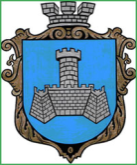 Українам. Хмільник  Вінницької областіР О З П О Р Я Д Ж Е Н Н Я МІСЬКОГО  ГОЛОВИ від  6 квітня 2022 р.                                                                     №143-рПро проведення   позачерговогозасідання виконкому міської ради      Розглянувши  службові записки начальника Управління житлово-комунального господарства та комунальної власності Хмільницької міської ради Литвиненко І.С. від 06.04.2022 року,начальника управління праці та соціального захисту населення Хмільницької міської ради Тимошенко І.Я. від 05.04.2022 року №06-1395/01-23,начальника служби у справах дітей Хмільницької міської ради Тишкевича Ю.І. від 05.04.2022 року,в. о. начальника управління містобудування та архітектури Хмільницької міської ради Олійника О.А. від 05.04.2022 року, в. о. начальника фінансового управління Хмільницької міської ради Присяжнюк О.В. від 05.04.2022 року №138,відповідно до п.п.2.2.3 пункту 2.2 розділу 2 Положення про виконавчий комітет Хмільницької міської ради 7 скликання, затвердженого  рішенням 46 сесії міської ради 7 скликання від 22.12.2017р. №1270, керуючись ст.42,ст.59 Закону України „Про місцеве самоврядування в Україні”:Провести  позачергове засідання виконкому Хмільницької міської ради 07.04.2022 року о 10.00 год., на яке винести  питання:2.Загальному відділу Хмільницької міської ради(О.Прокопович) довести це  розпорядження до членів виконкому міської ради та всіх зацікавлених суб’єктів.3.Контроль за виконанням цього розпорядження залишаю за собою.              Міський голова                         Микола ЮРЧИШИНС.МаташО.ПрокоповичН.Буликова1Про затвердження  комплексної Програми підтримки учасників Антитерористичної операції, операції  об’єднаних сил, осіб, які беруть(брали) участь у здійсненні заходів із забезпечення національної безпеки і оборони, відсічі і стримування збройної агресії Російської Федерації на території України  та членів їхніх сімей  – мешканців населених пунктів, що входять до складу Хмільницької міської територіальної громади на 2022 -2023 рр.. Про затвердження  комплексної Програми підтримки учасників Антитерористичної операції, операції  об’єднаних сил, осіб, які беруть(брали) участь у здійсненні заходів із забезпечення національної безпеки і оборони, відсічі і стримування збройної агресії Російської Федерації на території України  та членів їхніх сімей  – мешканців населених пунктів, що входять до складу Хмільницької міської територіальної громади на 2022 -2023 рр.. Доповідає:  Тимошенко Ірина Ярославівна                    Начальник управління праці та соціального захисту населення Хмільницької міської ради      2Про затвердження Порядків використання коштів  місцевого бюджету, передбачених на фінансування заходів комплексної Програми підтримки учасників Антитерористичної операції, операції  об’єднаних сил, осіб, які беруть(брали) участь у здійсненні заходів із забезпечення національної безпеки і оборони, відсічі і стримування збройної агресії Російської Федерації на території України  та членів їхніх сімей – мешканців населених пунктів, що входять до складу Хмільницької міської територіальної громади на 2022 -2023 рр.  Про затвердження Порядків використання коштів  місцевого бюджету, передбачених на фінансування заходів комплексної Програми підтримки учасників Антитерористичної операції, операції  об’єднаних сил, осіб, які беруть(брали) участь у здійсненні заходів із забезпечення національної безпеки і оборони, відсічі і стримування збройної агресії Російської Федерації на території України  та членів їхніх сімей – мешканців населених пунктів, що входять до складу Хмільницької міської територіальної громади на 2022 -2023 рр.  Доповідає: Тимошенко Ірина Ярославівна     Начальник управління праці та соціального захисту населення Хмільницької міської ради3Про затвердження Порядку компенсації  витрат за тимчасове розміщення внутрішньо переміщених осіб, які перемістилися у період воєнного стану і не отримують щомісячної адресної допомоги внутрішньо переміщеним особам для покриття витрат на проживання, в тому числі на оплату житлово-комунальних послуг на території  населених пунктів, що входять до Хмільницької міської територіальної громади та складу Робочої групи з питань перевірки (верифікації) наведених у заяві власників приватного житлового фонду відомостей, що пов’язані з безоплатним тимчасовим розміщенням внутрішньо переміщених осіб, на території населених пунктів, що входять до Хмільницької міської територіальної громади Про затвердження Порядку компенсації  витрат за тимчасове розміщення внутрішньо переміщених осіб, які перемістилися у період воєнного стану і не отримують щомісячної адресної допомоги внутрішньо переміщеним особам для покриття витрат на проживання, в тому числі на оплату житлово-комунальних послуг на території  населених пунктів, що входять до Хмільницької міської територіальної громади та складу Робочої групи з питань перевірки (верифікації) наведених у заяві власників приватного житлового фонду відомостей, що пов’язані з безоплатним тимчасовим розміщенням внутрішньо переміщених осіб, на території населених пунктів, що входять до Хмільницької міської територіальної громади Доповідає:  Тимошенко Ірина Ярославівна    Начальник управління праці та соціального захисту населення Хмільницької міської ради  4Про розгляд клопотань юридичних та фізичних осіб з питань видалення деревонасаджень у населених пунктах Хмільницької міської територіальної громадиПро розгляд клопотань юридичних та фізичних осіб з питань видалення деревонасаджень у населених пунктах Хмільницької міської територіальної громадиДоповідає: Литвиненко Інна Сергіївна  Начальник Управління житлово-комунального господарства та комунальної власності Хмільницької міської ради  5Про безоплатну передачу комунального майна з балансу КП «Хмільниккомунсервіс» на баланс КП «Хмільникводоканал» Про безоплатну передачу комунального майна з балансу КП «Хмільниккомунсервіс» на баланс КП «Хмільникводоканал» Доповідає:Литвиненко Інна Сергіївна      Начальник Управління житлово-комунального господарства та комунальної власності Хмільницької міської ради    6Про надання дозволу відділу культури і туризму Хмільницької міської ради на розміщення зовнішньої реклами по вул.Курортна в м. Хмільнику  Про надання дозволу відділу культури і туризму Хмільницької міської ради на розміщення зовнішньої реклами по вул.Курортна в м. Хмільнику  Доповідає: Король Альона Михайлівна       Провідний спеціаліст управління містобудування та архітектури Хмільницької міської ради  7 Про встановлення опіки та призначення опікуна над малолітньою Г.А.О., 20__ р.н. Про встановлення опіки та призначення опікуна над малолітньою Г.А.О., 20__ р.н.Доповідає:  Тишкевич Юрій Іванович   Начальник служби у справах дітей Хмільницької міської ради   8Про встановлення піклування та призначення піклувальника над неповнолітньою Г.А.О., 20__ р.н.  Про встановлення піклування та призначення піклувальника над неповнолітньою Г.А.О., 20__ р.н.  Доповідає:  Тишкевич Юрій Іванович           Начальник служби у справах дітей Хмільницької міської ради       9Про встановлення піклування та призначення піклувальника над неповнолітнім К.П.В., 20__ р.н.  Про встановлення піклування та призначення піклувальника над неповнолітнім К.П.В., 20__ р.н.  Доповідає:  Тишкевич Юрій Іванович        Начальник служби у справах дітей Хмільницької міської ради       10Про встановлення опіки та призначення опікуна над малолітнім К.А.В., 20__ р.н.  Про встановлення опіки та призначення опікуна над малолітнім К.А.В., 20__ р.н.  Доповідає: Тишкевич Юрій Іванович           Начальник служби у справах дітей Хмільницької міської ради   11Про внесення змін до рішення 25 сесії міської ради 8 скликання від 22.12.2021 року №1065 «Про бюджет Хміль ницької міської територіальної громади на 2022 рік» (зі змінами)»Про внесення змін до рішення 25 сесії міської ради 8 скликання від 22.12.2021 року №1065 «Про бюджет Хміль ницької міської територіальної громади на 2022 рік» (зі змінами)»Доповідає:Присяжнюк Олена ВасилівнаВ. о. начальника фінансового управління Хмільницької міської ради